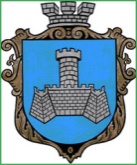 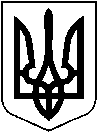 УКРАЇНАХМІЛЬНИЦЬКА МІСЬКА РАДАВІННИЦЬКОЇ ОБЛАСТІВиконавчий комітетР І Ш Е Н Н Я     від «___»  квітня 2023 р                                                                      № ____Про розгляд  ухвали  Хмільницького міськрайонногосуду Вінницької  області від  .04.2023 року по справі № 149/ /23    Розглянувши ухвалу Хмільницького міськрайонного суду   Вінницької області від  05.04.2023 року по справі № 149/ /23 за позовом     П А В до П Ю С  про  розірвання шлюбу та визначення місця проживання дітей та відповідні наявні у справі документи, взявши до уваги пропозицію комісії з питань захисту прав дитини від  ___.04.2023 року №______,  керуючись ст. 19 Сімейного кодексу України,  ст.ст. 34, 59 Закону України „Про місцеве самоврядування в Україні”, виконком Хмільницької міської радиВИРІШИВ:1.  Надати  до Хмільницького  міськрайонного суду   Вінницької області   по справі  № 149/ /23 за позовом     П А  В до П  Ю С  про  розірвання шлюбу та визначення місця проживання дітей письмовий висновок щодо доцільності/не доцільності  визначення місця проживання дітей П  І  А ,  р.н. та П  І А ,  р.н. разом із батьком П А В .  2. Контроль за виконанням цього рішення  покласти на   заступника міського голови з питань діяльності виконавчих органів міської ради Сташка А.В.     Міський голова                                                             Микола ЮРЧИШИН